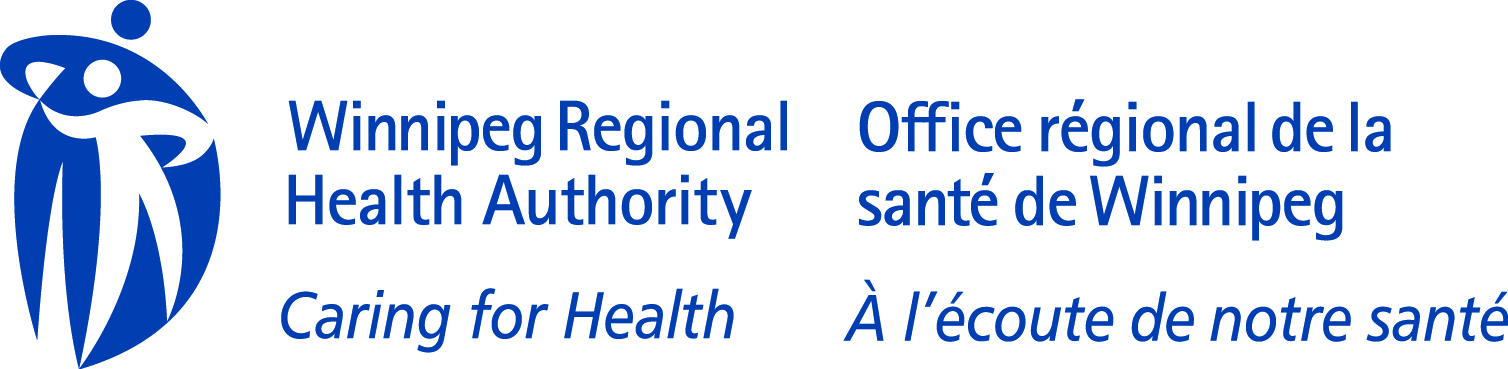 RACERapid Access to Consultative ExpertiseUpdate: Fall 2017A partnership the Manitoba College of Family Physicians and the WRHA Mental Health Program along with the Primary Care Program launched a new service in Manitoba on June 1, 2016. Rapid Access to Consultative Expertise or RACE is a telephone service which provides access to a psychiatry consultant for advice by calling one central number.   Initially, this service was available only to Physicians, and Physician Assistants working with a Family Physician, who have an ongoing relationship with their patients. We are excited to announce the following RACE updates: Nurse Practitioners and Pediatricians now have access to RACE consultationsSubstance Use Disorders is now a consultation option along with the existing complement of Adult, Child and Adolescent, and Geriatric Psychiatry consultation options.The goal of RACE is to improve care for patients with psychiatric conditions through:Access to early psychiatric advice for mental health patients in a Primary Care practice Advice on treatment adjustmentsReduction in low-priority office referralsOngoing information transfer and continuing educationPromotion of ambulatory health and reduction in hospital admissions Support on choice and timing of investigationsRACE Provides:Enhanced ability to manage the patient in your office An opportunity to speak directly with a Psychiatrist Timely guidance and adviceAssistance with plan of care A learning opportunityRACE Does Not Provide: Appointment booking Arranging transferArranging for laboratory or diagnostic investigationsInformation to the referring physician of results of diagnostic investigationsArranging a hospital bedConsultation related to patients currently admitted to a facility such as a hospital or personal care homeConsultation for acute crisis situationsTo contact RACE, please call:		204-940-2573Open: Monday to Friday, 9 am – 4pmRACE is not open on weekends or statutory holidays.Prior to calling RACE, please have the following information ready:Physician Name and Billing NumberPatient Name, PHIN, Date of Birth and diagnosisBackgroundThis program started in British Columbia and has been very successful. The cost saving to the BC health system is estimated to be up to $200 per call.The most common reasons for calls in BC are:General managementDiagnosticTherapeuticRecommendations for medication and/or additional testing andReassurance of treatment plan.In BC,60% of RACE contacts avoided face-to-face consults 32% of calls avoided Emergency Department visitsOverall BC has seen:Improved patient and provider experience Improved efficienciesImproved ED flowIncreased specialist capacityRACE has been a positive addition to Manitoba by providing Family Physicians/Physician Assistants with timely access to expert psychiatric advice to enhance patient care. We are excited that capacity has now expanded to include Nurse Practitioners and Pediatricians and anticipate that this will be a positive addition to their practice.NOTABLE:  Family Physicians can earn CME credit through “Linking Learning to Practice.”Family Physicians can bill for a RACE call using MB Health Tariff #8006.